20.07.2021Обрезка деревьев и кустарникаУл.Рубцова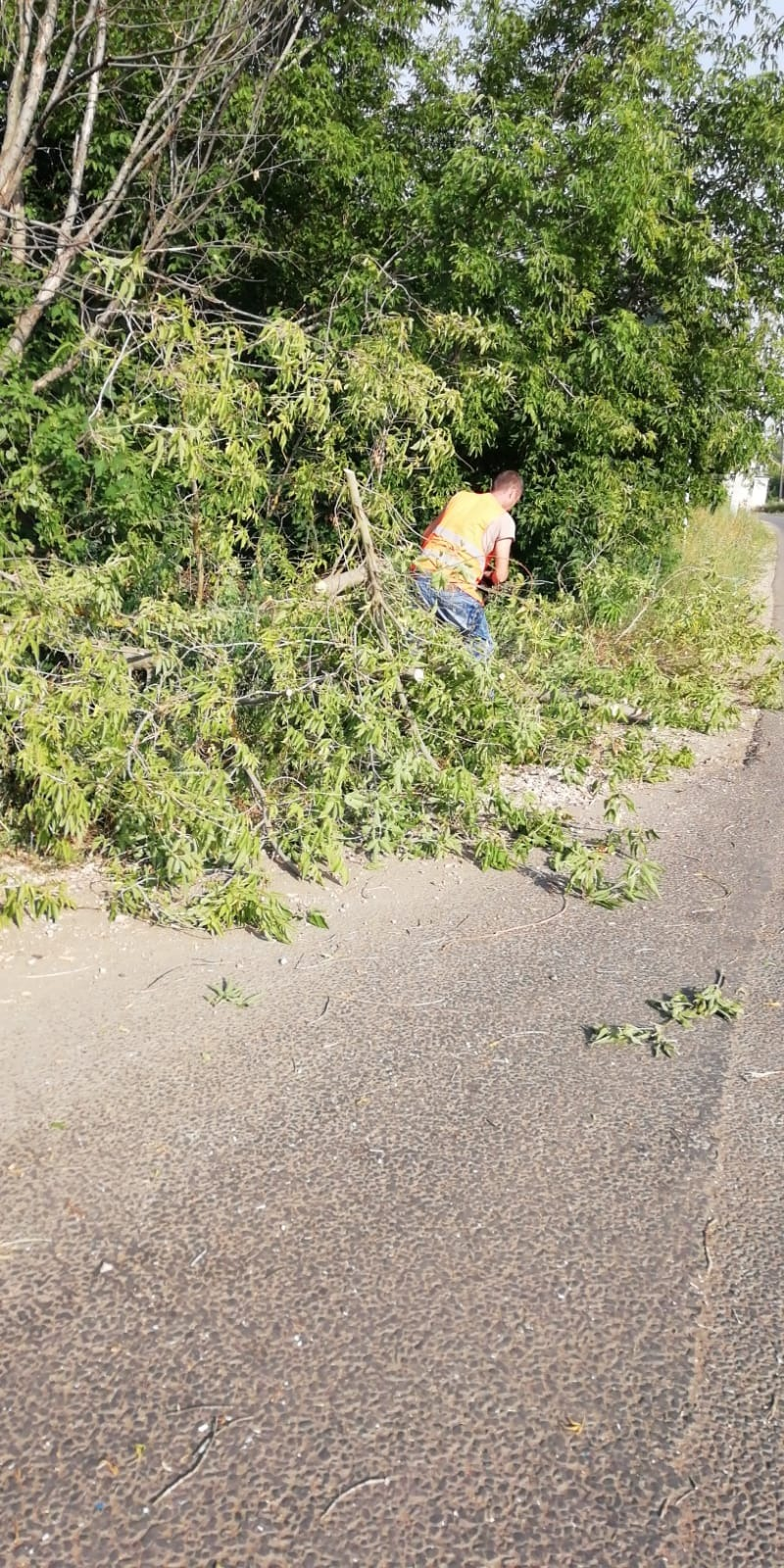 